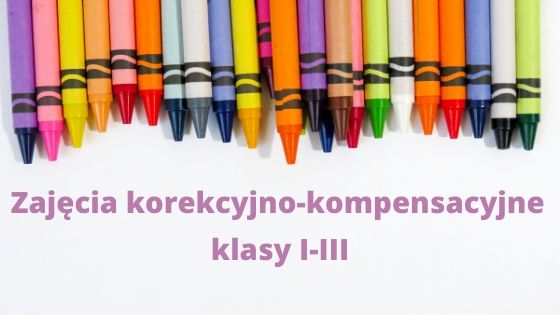 Drodzy Rodzice oraz Uczniowie!Poniżej przedstawiam propozycje zabaw i ćwiczeń, które mają na celu rozwijanie funkcji percepcyjno-motorycznych. Aby odciążyć dzieci od ekranów/kart pracy proponuję ćwiczenia usprawniające rękę, ale nie tylko . Jak rozwijać sprawność ręki w warunkach domowych? Zachęcam do zapoznania się z poniższymi propozycjami. Jednocześnie przypominam, że każda zabawa ruchowa podejmowana z dzieckiem, nawet zabawa w „sprzątanie” ma walory terapeutyczne. Liczy się bliskość, wspólnie spędzony czas.Zanim przejdziemy do ćwiczeń przedstawię jak powinien wyglądać prawidłowy chwyt narzędzia pisarskiego:Długopis, pióro itp. powinno być utrzymywane w trzech palcach: między kciukiem a palcem wskazującym i być oparte o palec środkowy. Pozostałe dwa palce powinny być skierowane do wewnętrznej strony dłoni. Więcej informacji na stronie http://www.rozanydworek.com.pl/zieleniewo/?warto-wiedziec,90Ćwiczenia wzmacniające obręcz barkową:Siłowanie z rodzicem/rodzeństwem na obie ręce.Chodzenie na rękach, tzw. Taczki (dziecko chodzi na rękach, rodzic trzyma za nogi – początkowo za uda, potem w okolicy kolan).Zabawy z apaszką – wymachy pionowe i poziomy, przy wyprostowanych i zgiętych łokciach.Rysowanie na dużych powierzchniach w pozycji stojącej(karton przypięty do ściany)Rysowanie kół w powietrzu oburącz lub naprzemiennie – raz jedną lub drugą ręką.Można też w ramach zabawy zaprosić dziecko do wspólnego sprzątania i zaproponować mycie luster, mycie samochodu (wykorzystując obie ręce jednocześnie lub naprzemiennie)Ćwiczenia rozmachowe:Zamalowywanie dużych płaszczyzn farbami, tworzenie kolorowych krat z linii pionowych, poziomych i ukośnych.Zamalowywanie określonej przestrzeni np. pół kwadratów, prostokątów, kół itp. Przy zachowaniu kierunków prawidłowych w pisaniu: ruchy pionowe od góry do dołu, pionowe od lewej do prawej, owale odwrotnie do ruchu wskazówek zegara – od prawej ku lewej.Ćwiczenia ruchów precyzyjnych(usprawnianie nadgarstka oraz ruchomości wszystkich stawów palców):Przekładanie drobnych przedmiotów z ręki do ręki.Zakręcanie, odkręcanie nakrętek w butelkach, nakrętki na śrubach.Nawijanie nitki np. na ołówek.Otwieranie i zamykanie zamków kluczem.Kopiowanie rysunków – wodzenie ołówkiem po wzorze przez klakę techniczną, a potem malowanie w obrębie konturu.Nawlekanie koralików, makaronu, przewlekanie  tasiemek i sznurków przez różne otwory.Ćwiczenia wzmacniające mięśnie palców i dłoni:Ugniatanie papierowych kul z papieru.Zwijanie kuleczek z bibuły.Lepienie z plasteliny kształtów, które wymagają wałkowania całą dłonią, a następnie pracy palcami wskazującymi.Ściskanie piłeczek w dłoniach.Zabawa domową masą plastyczną.Naśladowanie ruchów gry na pianinie, „chodzenie” palcami po macie, robienie „masażyków” na plecach Rodzicom (typu „Idzie pani w klapeczkach - lekkie uderzanie pleców otwartą dłonią, pada deszcz i naśladowanie deszczu palcami na plecach itp.)Trzymanie ręki w powietrzu w równym tempie dotykanie po kolei każdym palcem kciuka danej ręki.Zaciskanie dłoni w pięść na 15-20 sekund, następnie rozluźnianie dłoni.Zabawy paluszkowe (np. Tu sroczka kaszkę warzyła, chodzi kominiarz po drabinie…).Masażyki dłoni.Wytwarzanie chwytu pęsetkowego:Zabawy spinaczami do bielizny.Zbieranie pęsetą ziarenek grochu, fasoli.Zbieranie dwoma palcami małych elementów (ziarna kaszy, ryżu, koraliki itp.).Interaktywne propozycja zabaw ruchowych:https://wordwall.net/pl/resource/908096/wf/wf-kl1-sp-zabawy-naśladowczehttps://wordwall.net/pl/resource/1033594/zabawy-ruchowe-klasa-2https://wordwall.net/pl/resource/923689/w-f/zabawy-ruchowehttps://www.facebook.com/watch/?ref=saved&v=205483073999497Metody relaksacyjne:Po całym dniu pracy ważny jest odpoczynek. Zachęcam do skorzystania z techniki relaksacyjnej np. przed snem. Usiądź wygodnie, połóż się i wsłuchaj treść zaproponowanej słuchanki:https://www.youtube.com/watch?v=h6h5XdU9690https://www.youtube.com/watch?v=18SpO_lyH2Qhttps://www.youtube.com/watch?v=QlnLpkLfgaI